Β΄ΓΥΜΝΑΣΙΟΥΝΕΟΕΛΛΗΝΙΚΑ ΚΕΙΜΕΝΑ                       13/5/2020«ΘΕΡΜΟΠΥΛΕΣ»  Κ.Π.ΚΑΒΑΦΗΣ     (σχολ. βιβλ. 192)Ο Καβάφης έγραψε το 1903 το ποίημα «Θερμοπύλες», το ύφος και το περιεχόμενο του οποίου θυμίζει αρχαίο επίγραμμα. Το ποίημα αναφέρεται ρητά στη μάχη των Θερμοπυλών, αλλά δίνει και άλλες συμβολικές προεκτάσεις στη θυσία των Σπαρτιατών. Παράλληλα με τη συναίσθηση του χρέους προς την πατρίδα ο ποιητής εξαίρει την προσωπική στάση των πολεμιστών και τονίζει τη σημασία της οφειλόμενης τιμής σε αυτούς που, παρά τις δυσκολίες, αγωνίζονται για να διαφυλάξουν τις αξίες και την ελευθερία τους.Tιμή σ' εκείνους όπου στη ζωή των
όρισαν και φυλάγουν Θερμοπύλες.
Ποτέ από το χρέος μη κινούντες·
δίκαιοι κι ίσοι σ' όλες των τες πράξεις,
αλλά με λύπη κιόλας κι ευσπλαχνία·
γενναίοι* οσάκις είναι πλούσιοι, κι όταν
είναι πτωχοί, πάλ' εις μικρόν γενναίοι,
πάλι συντρέχοντες όσο μπορούνε·
πάντοτε την αλήθεια ομιλούντες,
πλην χωρίς μίσος για τους ψευδομένους.Και περισσότερη τιμή τούς πρέπει
όταν προβλέπουν (και πολλοί προβλέπουν)
πως ο Εφιάλτης θα φανεί στο τέλος,
κι οι Μήδοι επί τέλους θα διαβούνε.                                                           Κ.Π. Καβάφης, Ποιήματα,
                                                           τόμ. 1, ΊκαροςΒΙΟΓΡΑΦΙΑΚαβάφης Κωνσταντίνος (1863-1933)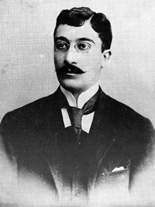 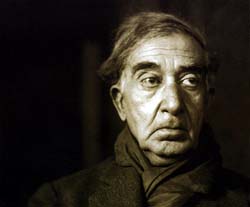 Ο Κωνσταντίνος Καβάφης γεννήθηκε το 1863 στην Αλεξάνδρεια της Αιγύπτου, γιος του μεγαλεμπόρου και σημαντικού παράγοντα της ελληνικής παροικίας στην Αλεξάνδρεια Πέτρου Καβάφη και της συζύγου του Χαρίκλειας. Και οι δύο κατάγονταν από παλιές οικογένειες Φαναριωτών. Ο Κωνσταντίνος είχε οχτώ μεγαλύτερα αδέρφια όλα αγόρια και έχασε τον πατέρα του όταν ήταν εφτά χρόνων. Το 1872 μετακόμισε με τη μητέρα και τα αδέρφια του στο Λίβερπουλ της Αγγλίας και τέσσερα χρόνια αργότερα η επιχείρηση του πατέρα του καταστράφηκε κατά τη διάρκεια οικονομικού κραχ στην Αίγυπτο. Το 1877 η οικογένεια Καβάφη έμεινε στο Λονδίνο και στο τέλος του χρόνου επέστρεψαν στην Αλεξάνδρεια. Κατά τη διάρκεια του εκπαιδευτικού έτους 1881-1882 ο Κωνσταντίνος φοίτησε στην εμπορική σχολή Λύκειο Ερμής και ξεκίνησε τη συγγραφή ενός ιστορικού λεξικού το οποίο διέκοψε στο λήμμα Αλέξανδρος. Το καλοκαίρι του 1882 η οικογένεια εγκατέλειψε ξανά την Αλεξάνδρεια, αυτή τη φορά εξαιτίας της εξέγερσης στην πόλη που οδήγησε στην καταστροφή της από τους Άγγλους. Κατέφυγαν στην Κωνσταντινούπολη, στο πατρικό σπίτι της Χαρίκλειας, όπου φιλοξενήθηκαν από τον πατέρα της Γεωργάκη Φωτιάδη. Στην Κωνσταντινούπολη εκδηλώθηκε για πρώτη φορά σύμφωνα με μαρτυρίες η ομοφυλοφιλική τάση του Καβάφη. Τότε φαίνεται επίσης πως ολοκλήρωσε τις σπουδές του και εξέφρασε την επιθυμία να ασχοληθεί με τη δημοσιογραφία και την πολιτική. Το 1884 ξεκίνησε την ενασχόλησή του με την ποίηση ενώ ενημερωνόταν για τις εξελίξεις στην Αλεξάνδρεια μέσω των εκεί φίλων του Μικέ Ράλλη και Στέφανου Σκυλίτση. Στη γενέτειρά του επέστρεψε ένα χρόνο αργότερα μαζί με τη μητέρα του και τα αδέλφια του Παύλο και Αλέξανδρο.Το 1886 κατείχε δημοσιογραφική ταυτότητα από το περιοδικό Τηλέγραφος και ξεκίνησε τη συνεργασία του με το λογοτεχνικό περιοδικό Έσπερος και την εφημερίδα Ομόνοια, όπου δημοσίευσε ποιήματα και πεζά. Πέντε χρόνια αργότερα πέθανε ο αδερφός του Πέτρος-Ιωάννης και ο θείος του Γεώργιος Καβάφης. Συνέχισε να δημοσιεύει κείμενά του σε εφημερίδες και περιοδικά της Αλεξάνδρειας και της Λειψίας και το Σεπτέμβριο του ίδιου χρόνου έστειλε το ποίημα Κτίσται στο Αττικόν Ημερολόγιον. Το 1892 προσλήφθηκε στην Υπηρεσία Αρδεύσεων. Το 1893 ταξίδεψε στο Κάιρο. Το 1896 πέθανε ο παππούς του Γεωργάκης Φωτιάδης. Την ίδια χρονιά ο Γεώργιος Τσοκόπουλος επισήμανε την αξία του ποιητικού του έργου. Ένα χρόνο αργότερα εξέδωσε τα Τείχη με παράλληλη μετάφραση στα αγγλικά από τον αδερφό του Τζων, με τον οποίο ταξίδεψε στο Παρίσι και το Λονδίνο. Τον επόμενο χρόνο δημοσίευσε και εξέδωσε ποιήματα στην Αλεξάνδρεια και την Αθήνα. Το 1899 πέθανε η μητέρα του. Το 1901 επισκέφτηκε την Αθήνα για πρώτη φορά, όπου γνωρίστηκε με τους Κίμωνα Μιχαηλίδη, Ιωάννη Πολέμη και Γρηγόριο Ξενόπουλο και δημοσίευσε έργα σε διάφορα περιοδικά, ανάμεσα σ’ άλλα και στα Παναθήναια. Επέστρεψε στην Αλεξάνδρεια και το 1902 πέθανε ο αδερφός του Αριστείδης. Ένα χρόνο αργότερα ταξίδεψε ξανά στην Αθήνα. Το Νοέμβριο του ίδιου χρόνου δημοσιεύτηκε από τον Γρηγόριο Ξενόπουλο η πρώτη εκτενής κριτική παρουσίαση της ποίησής του, στα Παναθήναια. Το 1904 έκδοσε στην Αλεξάνδρεια την πρώτη συλλογή ποιημάτων του. Το 1907 μετακόμισε στην οδό Λέψιους 10, ξεκίνησε να ζει ως μποέμ και μπήκε στο λογοτεχνικό κύκλο της Νέας Ζωής μετά από γνωριμία του με τον ποιητή Παύλο Πετρίδη. Το 1910 χρονολογείται η έκδοση του δεύτερου τεύχους συλλογής ποιημάτων του. Το 1912 ξεκίνησαν τα επικριτικά σχόλια για την ποίησή του από αθηναϊκούς και αλεξανδρινούς κύκλους. Ο Καβάφης ετοίμαζε τότε την πρώτη συλλογή ποιημάτων του σε μονόφυλλα( η οποία συνεχίστηκε τα έτη 1917 [η δεύτερη], 1918 [η τρίτη], 1920 [η τέταρτη και η πέμπτη], 1924 [η έκτη και η έβδομη], 1929 [η όγδοη και η ένατη], 1930 [ η δέκατη]). Το 1914 γνωρίστηκε με τον άγγλο μυθιστοριογράφο Έντουαρντ Μόργκαν Φόστερ, κατά τη διάρκεια επίσκεψης του τελευταίου στην Eλλάδα.Η κριτική διαμάχη γύρω από την ποίησή του κράτησε ως το τέλος της ζωής του με αμείωτη ένταση και συνεχίστηκε για πολλά χρόνια. Το 1917 πραγματοποιήθηκε έκδοση επιλογής εικοσιενός ποιημάτων του Καβάφη μαζί με μια μελέτη του Γ. Βρισιμιτζάκη για το έργο του με έγκριση του ποιητή στη σειρά των Γραμμάτων Βιβλία της Ζωής. Το βιβλίο γνώρισε δυο εκδόσεις που εξαντλήθηκαν. Το 1918 πέθανε ο ξάδερφός του Γ.Ψύλλιαρης, με τον οποίο σύμφωνα με πληροφορίες ο ποιητής είχε τον πρώτο του ερωτικό δεσμό σε εφηβική ηλικία. Τότε πραγματοποιήθηκε και η διάλεξη του Αλέκου Σεγκόπουλου για την καβαφική ποίηση στην αίθουσα του επιστημονικού συλλόγου Πτολεμαίος Α΄. Το κείμενο της διάλεξης, γραμμένο όπως αποδείχτηκε από τον ίδιο τον Καβάφη προκάλεσε αντιδράσεις. Την ίδια χρονιά ο ποιητής κυκλοφόρησε την τρίτη συλλογή μονοφύλλων του. Ένα χρόνο αργότερα ο E.M. Forster δημοσίευσε το ιστορικής αξίας δοκίμιο για τον Καβάφη στο περιοδικό Atheneum του Λονδίνου (το 1922 εξέδωσε το αφιερωμένο στον ποιητή βιβλίο Alexandria. A history and a guide). Το 1920 πέθανε στη Γαλλία σε ηλικία εξήντα χρόνων ο αδερφός του Παύλος. Το 1921 σημειώθηκαν η διάλεξη του Τέλλου Άγρα και το άρθρο του Παλαμά στο Εμπρός για τον Καβάφη. Το 1922 ο Καβάφης παραιτήθηκε από την Εταιρεία Αρδεύσεων και ένα χρόνο αργότερα πέθανε ο αδερφός του Τζων. Το 1924 κυκλοφόρησε το αφιερωμένο στον Καβάφη τεύχος της Νέας Τέχνης και δημοσιεύτηκε η Ιθάκη στο περιοδικό Criterion από τον Thomas Eliot. Το 1926 τιμήθηκε από τη δικτατορία του Παγκάλου με το παράσημο του Φοίνικος και εξέδωσε το περιοδικό Αλεξανδρινή Τέχνη. Το 1927 συνδέθηκε φιλικά με τη Μαρίκα Κοτοπούλη που είχε τότε επισκεφτεί την Αλεξάνδρεια και γνωρίστηκε με το Νίκο Καζαντζάκη. Το 1932 μετά από ιατρική διάγνωση για καρκίνο του λάρυγγα ο Καβάφης μετακόμισε στην Αθήνα, όπου εγκαταστάθηκε στο ξενοδοχείο Κοσμοπολίτ. Την ίδια χρονιά υποβλήθηκε σε τραχειοτομή και έχασε τη φωνή του, μεταφέρθηκε για ανάρρωση στην κλινική Καψαλά στην Κηφισιά και τύπωσε το ποίημα Μέρες του 1908. Το 1933 επέστρεψε στην Αλεξάνδρεια και στις αρχές Απριλίου αναγκάστηκε να μπει στο νοσοκομείο. Στις 28 του ίδιου μήνα έπαθε εγκεφαλική συμφόρηση και πέθανε τα ξημερώματα της επομένης, τη μέρα των γενεθλίων του.Τα ποιητικά κείμενα του Καβάφη πλησιάζουν τον πεζό λόγο. Αυτό το πετυχαίνει με την λιτότητα στην έκφραση, τα λιγοστά επίθετα, τον ελεύθερο στίχο με τον άνισο αριθμό συλλαβών. Η γλώσσα είναι ιδιότυπη και περιέχει πολλά στοιχεία από την καθαρεύουσα αλλά και από τη δημοτική, ενώ είναι διανθισμένη με πολλούς ιδιωματισμούς από την Αλεξάνδρεια και την Πόλη. Ο Καβάφης είναι γνωστός επίσης για την ειρωνεία του, ένα μοναδικό συνδυασμό λεκτικής και δραματικής ειρωνείας.                                                                                   Πηγή: Ε.ΚΕ.ΒΙ, ΠΟ.Θ.Ε.Γ.ΧΡΗΣΙΜΕΣ ΠΛΗΡΟΦΟΡΙΕΣ   Η ποιητική του δημιουργία συμπίπτει με εκείνη του Παλαμά, ο οποίος την ίδια χρονική περίοδο στην Αθήνα αποτελεί τη σημαντικότερη προσωπικότητα στο χώρο των Γραμμάτων. Η Αλεξάνδρεια, στην οποία υπάρχει πλούσια ελληνική εμπορική παροικία, όπου ο ποιητής θα ζήσει το μεγαλύτερο μέρος της ζωής του, είναι η πόλη με τις ανεξάντλητες ιστορικές μνήμες που θα επηρεάσει βαθύτατα την ποίησή του και θα γίνει αναπόσπαστο μέρος της θεματικής των ποιημάτων του.  Ο Καβάφης υπήρξε ιδιαίτερα φιλομαθής και με πολλές γνώσεις στους τομείς της φιλολογίας και της ιστορίας. Στα ποιήματά του αναφέρεται συχνά σε συγκεκριμένα ιστορικά γεγονότα. Εμπνέεται περισσότερο από την ελληνιστική εποχή με τα έντονα φαινόμενα παρακμής, τα οποία ο ποιητής χρησιμοποιεί για τις αναλογίες που βρίσκει με το παρόν. Τα ιστορικά γεγονότα αποτελούν μια πρόφαση, ένα άλλοθι ή ένα μέσο με το οποίο δίνει υπόσταση στα προσωπικά του βιώματα.Ο Καβάφης, ενώ γνώριζε πολύ καλά τα σύγχρονα λογοτεχνικά ρεύματα, όπως ήταν ο παρνασσισμός και ο συμβολισμός, δεν φαίνεται να ακολούθησε συστηματικά κάποιο από αυτά. Βαθμιαία απομακρύνθηκε εντελώς και κινήθηκε στα πλαίσια του ρεαλισμού. Γύρω στα 1900 περίπου είχε ήδη διαμορφώσει το δικό του ύφος. Η αφήγησή του έχει το χαρακτήρα ντοκουμέντου, ενώ τα αισθήματα της απομόνωσης, της φθοράς και της παρακμής κυριαρχούν στα ποιήματά του. Στο αδιέξοδο που κυριαρχεί στον εξωτερικό κόσμο, το μόνο που απομένει είναι η αξιοπρέπεια του ατόμου. Και αυτή είναι η απάντηση που δείχνουν να δίνουν τα περισσότερα από τα ποιήματά του.   Τα ποιητικά κείμενα του Καβάφη πλησιάζουν τον πεζό λόγο. Αυτό το πετυχαίνει με την λιτότητα στην έκφραση, τα λιγοστά επίθετα, τον ελεύθερο στίχο με τον άνισο αριθμό συλλαβών. Η γλώσσα είναι ιδιότυπη και περιέχει πολλά στοιχεία από την καθαρεύουσα αλλά και από τη δημοτική, ενώ είναι διανθισμένη με πολλούς ιδιωματισμούς από την Αλεξάνδρεια και την Πόλη. Ο Καβάφης είναι γνωστός επίσης για την ειρωνεία του, ένα μοναδικό συνδυασμό λεκτικής και δραματικής ειρωνείας.Τα ποιήματά του τα επεξεργάζεται συνεχώς, πριν τα δέσει σε μικρά καλαίσθητα τεύχη και τα μοιράσει σε ένα περιορισμένο κύκλο εκλεκτών φίλων του. Όσο ζούσε, δεν υπήρξε κάποια επίσημη έκδοση των ποιημάτων του.     Από το 1886 άρχισε να δημοσιεύει ποιήματα επηρεασμένα από τους Αθηναίους ρομαντικούς ποιητές, χωρίς να τον έχει επηρεάσει καθόλου η στροφή της γενιάς του ’80. Από το 1891, όταν εκδίδει σε αυτοτελές φυλλάδιο το ποίημα Κτίσται και ιδίως το 1896, όταν γράφει τα Τείχη, το πρώτο αναγνωρισμένο ποίημά του, εμφανίζονται τα χαρακτηριστικά των ώριμων ποιημάτων του. Με την έκδοση του τελευταίου αυτού ποιήματος έχει αρχίσει να διαφαίνεται η ποιητική φυσιογνωμία του Καβάφη, ενώ με την έκδοση του πρώτου τεύχους με τα δεκατέσσερα συγκεντρωμένα ποιήματά του το 1904 έχει πια διαμορφωθεί η δική του εντελώς ιδιότυπη και ανεπανάληπτη έκφραση, την οποία βαθαίνει και πλουτίζει συν τω χρόνω μέχρι το θάνατό του, προσθέτοντας με φειδώ καινούρια ποιήματα.Τα αναγνωρισμένα από τον ίδιο ποιήματά του είναι 154. Το πρώτο χρονολογικά είναι τα Τείχη (1896) και το τελευταίο Εις τα περίχωρα της Αντιοχείας (1933). Ανάμεσά τους ξεχωρίζουν Τα Κεριά (1899) και ακολουθούν, από  το 1900 έως το 1904, Οι Θερμοπύλες, Η πόλις, το Πρώτο σκαλί, το Περιμένοντας τους βαρβάρους. Ποιήματα της ωριμότητας θεωρούνται το Ποσειδωνιάται (1906), το Απολείπειν ο Θεός Αντώνιον και η Ιθάκη. Το μοτίβο της αξιοπρεπούς στάσης κατά τη διάρκεια της ζωής του ανθρώπου χαρακτηρίζει αυτά τα ποιήματα.    Ο ίδιος ο ποιητής διέκρινε τα ποιήματά του σε τρεις κατηγορίες: στα φιλοσοφικά, τα ιστορικά και τα ηδονικά (ή αισθησιακά). Από αυτά τα περισσότερα ανήκουν στα ιστορικά. Η νεότερη κριτική επεσήμανε τον διδακτισμό της ποίησής του (ο Ευάγγελος Παπανούτσος ονόμασε τον Καβάφη «διδακτικό ποιητή») και τη σχέση της ποίησής του με τα ιστορικά περιστατικά της Αιγύπτου και της εκεί ελληνικής παροικίας (Στρ. Τσίρκας).Η ποίηση του Καβάφη δεν βρήκε αμέσως απήχηση στην εποχή του. Εκείνα που περισσότερο ξάφνιασαν τους λογίους στην ποίηση του Καβάφη ήταν η ιδιότυπη γλώσσα, το απροσδόκητο της τεχνοτροπίας, το στιχουργικό παίγνιο, οι διαυγείς φιλοσοφημένες συλλήψεις, με δύο λόγια η προσωπική και ανεπανάληπτη ποιητική τέχνη του. «Έτσι, από τον αιφνιδιασμό αυτόν οι μορφωμένοι της εποχής εκείνης», γράφει ο Πέτρος Χάρης, «βγήκαν κάτι περισσότερο από ζημιωμένοι: ούτε λίγο, ούτε πολύ, έδειξαν πως δεν ήταν σε θέση να νιώσουν έναν αληθινό ποιητή. Κι ο Καβάφης ήταν ο προσωπικότερος ποιητής μας». Στην Ελλάδα έγινε για πρώτη φορά λόγος γι’ αυτόν το 1903, όταν ο Ξενόπουλος δημοσίευσε στο περιοδικό Παναθήναια το ιστορικό του άρθρο με τίτλο «Ένας ποιητής». Με την πάροδο του χρόνου όμως φάνηκε ότι το αναγνωστικό κοινό του αυξήθηκε κατακόρυφα και άρχισε να μεταφράζεται σε πολλές γλώσσες. Σήμερα είναι από τους πιο διαβασμένους Έλληνες λογοτέχνες διεθνώς και έχει επηρεάσει πολλούς ποιητές σε όλο τον κόσμο.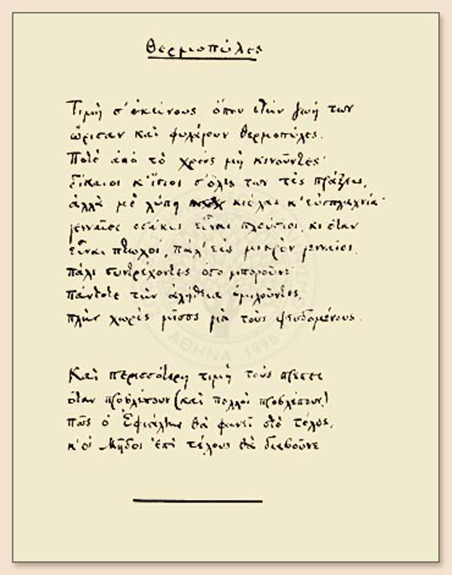 ΧΕΙΡΟΓΡΑΦΟ ΤΟΥ ΠΟΙΗΜΑΤΟΣΑΝΑΛΥΣΗ ΤΟΥ ΠΟΙΗΜΑΤΟΣΟ Καβάφης αξιοποιώντας το ιστορικό γεγονός της μάχης των Θερμοπυλών, (της μάχης ανάμεσα στους Έλληνες και τον πολυάριθμο στρατό του Ξέρξη Α΄, τον Αύγουστο του 480 π.Χ., κατά την οποία οι Σπαρτιάτες ,οι 300 του Λεωνίδα, έδειξαν υπέρτατη γενναιότητα με τη θυσία τους),
συνθέτει ένα ποίημα για να επαινέσει όσους θέτουν στη ζωή τους «Θερμοπύλες», όσους θέτουν δηλαδή κάποιον σημαντικό για εκείνους σκοπό και τον υπερασπίζονται μέχρι τέλους. (στίχοι 1-2)Στίχοι 3-5Όμως για τον Καβάφη δεν αρκεί η αυταπάρνηση στην επίτευξη ή στην διασφάλιση του συγκεκριμένου ιδανικού. Εκείνο που έχει ίση, ίσως και μεγαλύτερη, αξία, είναι η επίτευξη ή η διασφάλισή του να γίνεται με εντιμότητα, ευσπλαχνία και δικαιοσύνη προς τους άλλους.
«Ποτέ από το χρέος μη κινούντες·δίκαιοι κ’ ίσιοι σ’ όλες των τες πράξεις,
αλλά με λύπη κιόλας κ’ ευσπλαχνία·»στίχοι 6-8γενναίοι οσάκις είναι πλούσιοι, κι ότανείναι πτωχοί, πάλ’ εις μικρόν γενναίοι,πάλι συντρέχοντες όσο μπορούνε⸱Ο ποιητής θεωρεί πως για τους πλούσιους ανθρώπους, για εκείνους δηλαδή που δεν έχουν να ανησυχούν για το πώς θα καλύψουν τις καθημερινές τους ανάγκες, είναι σαφώς ευκολότερο να παλεύουν για κάποιο σκοπό. Αντίθετα, για τους φτωχούς ανθρώπους που υπάρχει πάντοτε η ανησυχία για την καθημερινή τους διαβίωση είναι δυσκολότερο να ξεφύγουν από τις επιτακτικές ανάγκες της πραγματικότητας και να αφοσιωθούν στην προάσπιση ενός πολύτιμου μεν, αλλά μη πρακτικού σκοπού. Παρ’ όλα αυτά, ακόμη και οι φτωχοί άνθρωποι, προσπαθούν στο μέτρο που μπορούν να σταθούν προασπιστές των αρχών τους.στίχοι 9-10πάντοτε την αλήθεια ομιλούντες,πλην χωρίς μίσος για τους ψευδομένους.Οι άνθρωποι αυτοί που θέλει να τιμήσει ο ποιητής, παρά το γεγονός ότι είναι αφοσιωμένοι στην υπεράσπιση των αρχών τους και παραμένουν πάντοτε ειλικρινείς, δεν μισούν, δεν μνησικακούν απέναντι στους ανθρώπους που καταφεύγουν στο ψέμα. Οι ηρωικοί άνθρωποι που επαινεί ο ποιητής έχουν τη δυνατότητα να κατανοήσουν πως ο αγώνας που οι ίδιοι δίνουν είναι δύσκολος και δεν είναι εφικτός για όλους. Κατανοούν, δηλαδή, πως πολλοί άνθρωποι γύρω τους δεν έχουν την ηθική και ψυχική δύναμη να δώσουν ένα ανάλογο αγώνα, γι’ αυτό και αποδέχονται εκείνους που κάνουν λάθη, ψεύδονται και αμαρτάνουν.Στίχοι 11-14Το βάρος του ποιήματος βρίσκεται στους τελευταίους τέσσερις στίχους, τους οποίους για λόγους έμφασης ο Καβάφης ξεχωρίζει από τον κύριο κορμό του ποιήματος.
Και περισσότερη τιμή τους πρέπει
όταν προβλέπουν (και πολλοί προβλέπουν)
πως ο Εφιάλτης θα φανεί στο τέλος,
κ’ οι Μήδοι επί τέλους θα διαβούνε.
Με άλλα λόγια, η μεγαλύτερη τιμή ανήκει σε εκείνους οι οποίοι παραμένουν ακλόνητοι στην εκτέλεση του χρέους, ακόμη και όταν προβλέπουν την προδοσία του αγώνα τους από τους εκάστοτε Εφιάλτες, και ως εκ τούτου αναπόφευκτο το τέλος τους.
    Εδώ σίγουρα ο Καβάφης έχει κατά νουν τον μάντη Μεγιστία, ο οποίος με την μαντική του τέχνη είχε προβλέψει την προδοσία του Εφιάλτη, και την έκανε γνωστή στον Λεωνίδα.  Όταν ο Λεωνίδας είπε στον Μεγιστία να φύγει με τους υπόλοιπους Έλληνες, εκείνος αρνήθηκε, και το μόνο που έκανε ήταν να συμβουλέψει τον γιο του να φύγει.
Ο Ηρόδοτος, στο βιβλίο Ζ΄, 228, της Ιστορίας του, αναφέρεται στα δύο επιγράμματα για τη μάχη των Θερμοπυλών, το γνωστό για τους Λακεδαιμονίους:
«ὦ ξεῖν᾽, ἀγγέλλειν Λακεδαιμονίοις ὅτι τῇδε κείμεθα τοῖς κείνων ῥήμασι πειθόμενοι»,
(Ξένε διαβάτη, μήνυσε στους Σπαρτιάτες, πως είμαστε εδώ πεσμένοι, πιστοί στα δικά τους προστάγματα), και ένα για τον Μεγιστία, το οποίο είχε ως ακολούθως:
«μνῆμα τόδε κλεινοῖο Μεγιστία, ὅν ποτε Μῆδοι Σπερχειὸν ποταμὸν κτεῖναν ἀμειψάμενοι, μάντιος, ὃς τότε κῆρας ἐπερχομένας σάφα εἰδώς οὐκ ἔτλη Σπάρτης ἡγεμόνα προλιπεῖν».
(Εδώ είναι θαμμένος ο ένδοξος Μεγιστίας, που, όταν οι Μήδοι πέρασαν τον ποταμό Σπερχειό, τον σκότωσαν. Ένας μάντης, που, αν και γνώριζε πως ο θάνατος ερχόταν,
δε θέλησε να εγκαταλείψει το βασιλιά της Σπάρτης).ΕΡΓΑΣΙΕΣ1.Βρείτε τις μετοχές του ποιήματος και εξηγήστε το συντακτικό και σημασιολογικό τους ρόλο.2.ΠΑΡΑΓΩΓΗ ΓΡΑΠΤΟΥ ΛΟΓΟΥ :  (περίπου 120 - 150 λέξεις) Με τις "Θερμοπύλες" ο Καβάφης προτείνει μια στάση ζωής βασισμένη σε συγκεκριμένες αξίες και πιστεύω. Συζητάς με το φίλο/η σου τη στάση αυτή και κατά πόσο είναι εύκολο να την υιοθετήσει κάποιος στη ζωή του σήμερα. Γράψε το διάλογο μεταξύ σας.3.Να βρείτε το συμβολισμό των κύριων ονομάτων:Θερμοπύλες, Εφιάλτης, Μήδοι.Ποιο πρόσωπο, πρωταγωνιστής της ιστορικής μάχης απουσιάζει και γιατί;